CoC Board of Directors Meeting 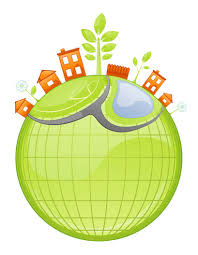 Held 2:00 pm on November 9, 2017At the Phenix City Housing AuthorityMeeting MinutesPresent:  Mary Mayrose, Denise McWhorter, Beverly LaMee and Capt. Curtis Lockette Absent: Matthew Edwards, Jennifer Lowman, Rabbi Schwartz, Leroy Davis, Capt. Gordon Griswould, Melanie Conner and Pat Frey (HfG)Mary Mayrose provided the welcome.  A quorum was not reached.No actions taken due to a lack of a quorum.Other Business:Denise McWhorter attended “On the table” events.  On the table was sponsored by the Community Foundation as a way to network to discover what is right about Columbus and what needs may need to be addressed.  Attendance to the various “on the tables” was outstanding.  Denise represented the CoC well and reported recruitment of several individuals interested in joining the CoC.There being no other business, the meeting was adjourned at 2:25 pm.Next Board meeting is scheduled for 2:00 pm on December 14, 2017 at the Phenix City Housing Authority Administrative Offices.Minutes approved December 14, 2017